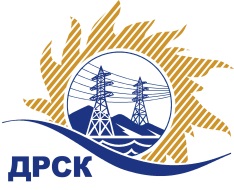 Акционерное Общество«Дальневосточная распределительная сетевая компания»ПРОТОКОЛ № 470/УР-Рзаседания Закупочной комиссии по запросу предложений в электронной форме с участием только субъектов МСП на право заключения договора на выполнение работ «Чистка просеки, валка деревьев ВЛ-35 кВ, филиала ЭС ЕАО» (закупка 1312.1 раздела 1.1. ГКПЗ 2019 г.)СПОСОБ И ПРЕДМЕТ ЗАКУПКИ: запрос предложений в электронной форме с участием только субъектов МСП на право заключения договора на выполнение работ «Чистка просеки, валка деревьев ВЛ-35 кВ, филиала ЭС ЕАО» (закупка 1312.1 раздела 1.1. ГКПЗ 2019 г.).КОЛИЧЕСТВО ПОДАННЫХ ЗАЯВОК НА УЧАСТИЕ В ЗАКУПКЕ: 5 (пять) заявок.КОЛИЧЕСТВО ОТКЛОНЕННЫХ ЗАЯВОК: 0 (ноль) заявок.ВОПРОСЫ, ВЫНОСИМЫЕ НА РАССМОТРЕНИЕ ЗАКУПОЧНОЙ КОМИССИИ: О рассмотрении результатов оценки первых частей заявок О признании заявок соответствующими условиям Документации о закупке по результатам рассмотрения первых частей заявокРЕШИЛИ:По вопросу № 1Признать объем полученной информации достаточным для принятия решения.Принять к рассмотрению первые части заявок следующих участников:По вопросу № 2Признать первые части заявок следующих Участников:150894153139153282153736154308удовлетворяющими по существу условиям Документации о закупке и принять их к дальнейшему рассмотрению. Секретарь Закупочной комиссии 1 уровня  		                                        М.Г.ЕлисееваЧувашова О.В.(416-2) 397-242г.  Благовещенск«11» июня 2019№ п/пИдентификационный номер УчастникаДата и время регистрации заявки15089431.05.2019 11:1315313904.06.2019 04:4415328204.06.2019 08:3115373604.06.2019 13:3015430805.06.2019 02:15№ п/пИдентификационный номер УчастникаДата и время регистрации заявки15089431.05.2019 11:1315313904.06.2019 04:4415328204.06.2019 08:3115373604.06.2019 13:3015430805.06.2019 02:15